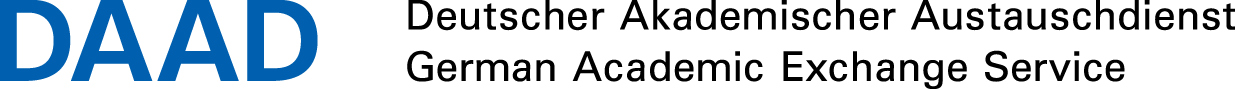 Anschlussförderung „Strategische Partnerschaften und Thematische Netzwerke“ (2017-2018)Sachbericht 2018Der Bericht ist bis spätestens 28.02.2019 für das vorhergehende Haushaltsjahr vorzulegen. Projektdaten und Geförderten- und AustauschzahlenBeschreibung der im Berichtszeitraum durchgeführten	Maßnahmen / Dokumentation des Projektverlaufs im Berichtszeitraum (2018)Projektspezifische Zielerreichung: Ergebnisse der durchgeführten Maßnahmen (Meilensteine)Übergeordnete Programmziele Verwendung der Mittel Stellungnahme zum Gesamtverlauf der Anschlussförderung 2017-2018Anmerkungen1.1	Projektdaten1.2 Geförderten- und Austauschzahlen 20182.2 Welche konkreten Maßnahmen wurden zur Erreichung dieser Ziele durchgeführt? Setzen Sie die geplanten Maßnahmen („Soll“ laut Antrag) zu den durchgeführten Maßnahmen („Ist“) in Beziehung (siehe Bsp. Tabelle 1). Bitte halten Sie sich dabei an die ursprüngliche Maßnahmenplanung laut Antrag. Nehmen Sie auch die nicht durchgeführten oder verschobenen sowie neue Maßnahmen (als solche kennzeichnen) mit auf. Beispiel Tabelle 1:2.3 Erläutern Sie bitte die Durchführung und ggf. stattgefundene Modifikationen der einzelnen Maßnahmen und machen Sie zudem Angaben zu folgenden Punkten: Qualitätssicherung, Marketing und Nachhaltigkeit.3)	Projektspezifische Zielerreichung: Ergebnisse der durchgeführten Maßnahmen (Meilensteine) im Berichtszeitraum (2018)3.1 Gehen Sie bitte auf die von Ihnen benannten Meilensteine (laut Antrag) ein und nehmen Sie Stellung zu deren Erreichungsgrad (siehe Bsp. Tabelle 2). Bitte halten Sie sich dabei an die ursprüngliche Meilensteinplanung laut Antrag. Sollten Meilensteine/Ziele nicht erreicht worden sein, bitten wir um eine Erläuterung der Gründe.Beispiel Tabelle 2:3.2 Bitte geben Sie eine Selbsteinschätzung ab in Bezug auf Ihre im Projektantrag genannten Ziele/Meilensteine für das Jahr 2018 (in welchen Punkten waren Sie sehr erfolgreich / weitgehend erfolgreich / teilweise erfolgreich / nicht erfolgreich?). 4)	Übergeordnete Programmziele Bitte nehmen Sie Bezug auf die in der Ausschreibung genannten Programmziele und deren Umsetzung in Ihrem Projekt im Jahr 2018. Bitte gehen Sie dabei insbesondere auf folgende Programmziele ein:Nachhaltige Verankerung des Projekts an Ihrer Hochschule, z.B.:Strukturbildung: Entwicklung und/oder erfolgreiche Durchführung gemeinsamer Studienangebote/ -programme Gemeinsame Publikationen, Forschung (besonders bei Thematischen Netzwerken)Gemeinsame Einwerbung von DrittmittelnAusstrahlung des Projekts an Ihrer Hochschule (Spin-Off-Effekte)Beitrag des Projekts zur Internationalisierung Ihrer HochschuleVernetzung: beteiligte Fachbereiche und Ebenen innerhalb der Hochschule und an den Partnerhochschulen Vernetzung: Zusammenarbeit mit außeruniversitären Partnern5)	Verwendung der MittelBitte erläutern Sie die Verwendung der Mittel. Sind die Regularien und Fördersätze des Programms angemessen, um die Ziele des Projekts zu erreichen?6)	Stellungnahme zum Gesamtverlauf der Anschlussförderung 2017-2018Bitte resümieren Sie kurz die Gesamtentwicklung Ihres Projekts. Stellen Sie dabei einen Vergleich her zwischen der Situation zu Projektbeginn (siehe Punkt „Ausgangssituation“ Ihres Antrags) und dem jetzigen Stand.7)	AnmerkungenHiermit bestätige ich die Richtigkeit der gemachten Angaben. Außerdem bestätige ich, dass die verausgabten Mittel wirtschaftlich und sparsam verwendet und die geförderten Maßnahmen nicht aus Mitteln anderer DAAD-Programme oder Mitteln Dritter finanziert wurden.Datum und Unterschrift der/s ProjektverantwortlichenProjekttitel:Programmlinie:Programmlinie A 
Strategische Partnerschaften Programmlinie B 
Thematische NetzwerkeDeutsche Hochschule:Projekt-ID:Projektverantwortliche/r:Projektkoordination:Partner:Partnerländer:Geben Sie bitte an, wie viele Studierende/Doktoranden/Wissenschaftler/Verwaltungsmitarbeiter im Berichtsjahr an einem Austausch im Rahmen des Projekts teilgenommen haben. Geben Sie zusätzlich an, wie viele dieser Aufenthalte finanziell durch das DAAD-Projekt gefördert wurden. Unterscheiden Sie hierbei bitte zwischen Aufenthalten von bis zu 4 Wochen und ab 4 Wochen und kennzeichnen Sie, welcher Universität die Personen angehören.2)	Beschreibung der im Berichtszeitraum durchgeführten	Maßnahmen / Dokumentation des Projektverlaufs im Berichtszeitraum (2018)2.1 Bitte beschreiben Sie (gerne auch in Stichpunkten) die projektspezifischen Ziele des Vorhabens im Berichtszeitraum (laut Antrag):DatumSoll
(Geplante Maßnahme) OrtZielErfolgsindikatorSoll-Ist-Vergleich
(+ ggf. kurze Erläuterung)Juli 2018Summer SchoolGöttingenBekanntmachen des Netzwerks,insbesondere bei PromovierendenTeilnahme von jew. 10 Promovierendender PartneruniversitätenSummer School fand statt, allerdings nur mit Teilnehmern einer Partneruniversität (Erläuterung siehe 2.3)Meilensteinfestgelegter Erfolgsindikator (wenn vorhanden)Ergebnis/Grad der ZielerreichungBeginn gemeinsamer ÖffentlichkeitsarbeitGemeinsame Webseite onlineWebseite am 21.06. online gegangen: www……